INOVATÍVNE VZDELÁVACIE NÁSTROJE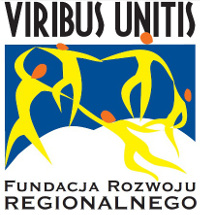 Téma: „INVESTOVANIE ALEBO ZÁBAVA”Didaktické materiály pripravili:dr Tomasz Zacłonadr Monika DanielskaCvičenie č. 1Vytvorte tabuľku so štyrmi stĺpcami a šiestimi riadkami. Stĺpce pomenujme nasledujúcim spôsobom: „zložky rozhodnutia”, „vlastné podnikanie”, „prázdniny”, „stupeň dôležitosti”. Nie je dôležité, či tabuľku vytvoríte ručne na papieri alebo na počítači.„Zložky rozhodnutia” sú činitele, ktoré podmieňujú Váš výber. Veci, ktoré ovplyvňujú rozhodnutie. Napr. ochrana domácich financií, obohatenie sa, zdravie, dobrá zábava, plánovanie budúcnosti atď..Teraz ohodnoťte, aké dôležité sú pre Vás jednotlivé zložky rozhodnutia pre každý variant. Určite to aj na stupnici od 1 do 5, kde 1 nie je dôležitá a 5 je veľmi dôležité.Cvičenie č.2 Charakterizujte svoje vlastné predpoklady na podnikanie.Moje silne stránky …………………………………………………………………………………………………………………………………………………………………………………………………………..………………………………………………………………………………………………………………..………………………………………………………………………………………………………………..Moje slabé stránky …………………………………………………………………………………………..………………………………………………………………………………………………………………..………………………………………………………………………………………………………………..………………………………………………………………………………………………………………..Zložky rozhodnutiaMiera dôležitosti jednotlivých zložiek(stupnica od 1do 5)Vlastné podnikaniePrázdninyCelkový počet bodov